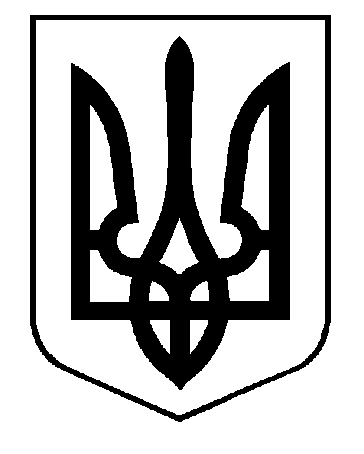 УКРАЇНАВИКОНАВЧИЙ КОМІТЕТСАФ’ЯНІВСЬКОЇ СІЛЬСЬКОЇ РАДИ ІЗМАЇЛЬСЬКОГО РАЙОНУ ОДЕСЬКОЇ ОБЛАСТІРІШЕННЯ24 березня 2022 року									 №  37Про присвоєння адреси об’єкту нерухомого майна –«Комплексу будівель та споруд № 7»Саф’янівської сільської територіальної громадиІзмаїльського району Одеської області	Відповідно до ст. 31 Закону України «Про місцеве самоврядування в Україні»,                     ст. 263Закону України «Про регулювання містобудівної діяльності»; Постанови Кабінету Міністрів України від 07.07.2021р. № 690 «Про затвердження Порядку присвоєння адрес об’єктам будівництва, об’єктам нерухомого майна», розглянувши заяву Калєвої Любові Борисівни про присвоєння адресного номеру окремим частинам об’єкту нерухомого майна – «Комплексу будівель та споруд № 7», розташованому поза межами с. Лощинівка Саф’янівської сільської територіальної громади Ізмаїльського району Одеської області, свідоцтва про право власності  на майновий пай члена колективного сільськогосподарського підприємства (майновий сертифікат) від 15 лютого 2022 року, виконавчий комітет Саф’янівської сільської ради Ізмаїльського району Одеської областіВИРІШИВ:Присвоїти окремим частинам об’єкту нерухомого майна адресу:УкраїнаОдеська областьІзмаїльський районСаф’янівська сільська територіальна громада«Комплекс будівель та споруд № 7»корівник 4-х рядний – буд. 7;пункт штучного запліднення – буд. 8;склад насіннєвий – буд. 9;склад № 3 – буд. 10, нову адресу – Зобов’язати Калєву Любов Борисівну оформити документацію згідно діючого законодавства.В.о. завідувача сектору містобудування та архітектури Саф’янівської сільської ради Ізмаїльського району Одеської області забезпечити внесення відомостей в Єдину державну електронну систему в сфері будівництва.Контроль за виконанням даного рішення покласти на  керуючого справами Саф’янівської сільської ради Вячеслава СУДДЮ.Саф’янівський сільський голова				      Наталія ТОДОРОВА